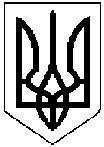 СЕМЕНІВСЬКА РАЙОННА РАДАПОЛТАВСЬКОЇ ОБЛАСТІРІШЕННЯ(двадцять перша сесія сьомого скликання)02.03.2018Про звернення депутатів Семенівської районної ради Відповідно до статті 43 Закону України «Про місцеве самоврядування в Україні» та враховуючи рекомендації постійних комісійрайонна рада вирішила:1.Схвалити звернення депутатів Семенівської районної ради до Міністерства фінансів України, Полтавської обласної ради, Полтавської обласної державної адміністрації (додаються).          2.Виконавчому апарату районної ради направити звернення до Міністерства фінансів України, Полтавської обласної ради, Полтавської обласної державної адміністрації.    Головарайонної ради                                                                                   В.Юрченко     